Praca kontrolna nr 3 semestr VII Liceum Ogólnokształcące dla dorosłychListopad 2023Powtórzenie wiadomości Funkcje, funkcja liniowa, układy równań liniowychZADANIE 9. (8p) 	Wyznacz dziedzinę funkcji oraz jej miejsca zerowe funkcji, jeżeli istnieją:	ZADANIE 2. (7p)  Dany jest wykres funkcji f. 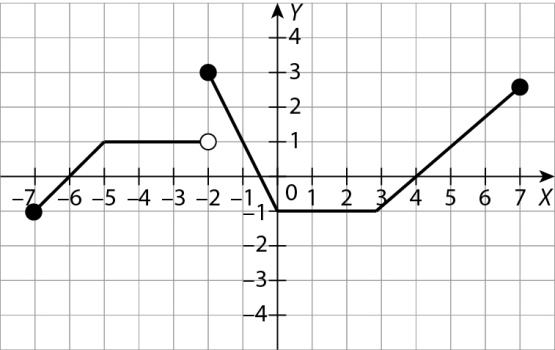 Odczytaj z wykresu i zapiszdziedzinę funkcji f,b) zbiór wartości funkcji f,c) miejsca zerowe funkcji f,maksymalne przedziały, w których funkcja f jest rosnąca,maksymalne przedziały, w których funkcja f jest malejąca,przedziały, w których funkcja przyjmuje wartości dodatnie, przedziały, w których funkcja przyjmuje wartości ujemne, wartość wyrażenia f(0)  f(-3)ZADANIE 3. (2p) Wyznacz punkty przecięcia wykresu funkcji danej wzorem y = x – 2+ z osiami układu współrzędnych.ZADANIE 4.	(2 pkt)Para liczb x = 5 i y = 2 nie jest rozwiązaniem układu równań:A. 	B. 	C.  	D. Wybór odpowiedzi potwierdź obliczeniamiZADANIE 5.	(2 pkt)Wskaż układ oznaczony:A. 	B. 	C.  	D.Wybór odpowiedzi potwierdź obliczeniamiZADANIE 6.	(2 pkt)Nieskończenie wiele rozwiązań ma układ równań	B.  	C.  	D. Wybór odpowiedzi potwierdź obliczeniamiZADANIE 7	(2 pkt)Układem sprzecznym jest układ równań	B. 	C. 	D. Wybór odpowiedzi potwierdź obliczeniamiZADANIE 8.	(2 pkt)Rozwiąż układ metodą przeciwnych współczynników: ZADANIE 9.	(2 pkt)Wyznacz punkt przecięcia wykresów funkcji y=–4x–2 i y = 6x–7.